Tiszavasvári Város ÖnkormányzataKépviselő-testületének145/2022.(V.30.) Kt. számúhatározata(amely az  9/2022. (V.30.) számú alapítói határozatnak minősül)A Tiva-Szolg. Nonprofit Kft. közszolgáltatási szerződés alapján végzett 2021. évi tevékenységéről szóló beszámolórólTiszavasvári Város Önkormányzata Képviselő-testülete „A Tiva-Szolg. Nonprofit Kft. közszolgáltatási szerződés alapján végzett 2021. évi tevékenységéről szóló beszámolóról” szóló előterjesztést megtárgyalta és az alábbi határozatot hozza: Tiszavasvári Város Önkormányzata Képviselő-testülete az önkormányzat és a Tiszavasvári Településszolgáltatási és Vagyonkezelő Nonprofit Korlátolt Felelősségű Társaság között önkormányzati közfeladatok ellátására kötött közszolgáltatási szerződésben foglalt 2021. évi tevékenységéről szóló szakmai és pénzügyi beszámolót megtárgyalta, és azt a határozat mellékletében szereplő tartalommal elfogadja.Felkéri a polgármestert, hogy a Tiszavasvári Településszolgáltatási és Vagyonkezelő Nonprofit Korlátolt Felelősségű Társaság ügyvezetőjét jelen határozatról tájékoztassa. A 2013. évi V. tv. (Ptk.) 3:109 § (4) bek. alapján az egyszemélyes társaság legfőbb szerv hatáskörébe tartozó kérdésekben az alapító döntése az ügyvezetéssel való közléssel válik hatályossá.Határidő: azonnal    				     Felelős: Szőke Zoltán polgármester	Szőke Zoltán						Dr. Kórik Zsuzsannapolgármester							jegyző1. melléklet a 145/2022. (V.30.) Kt. számú határozathoz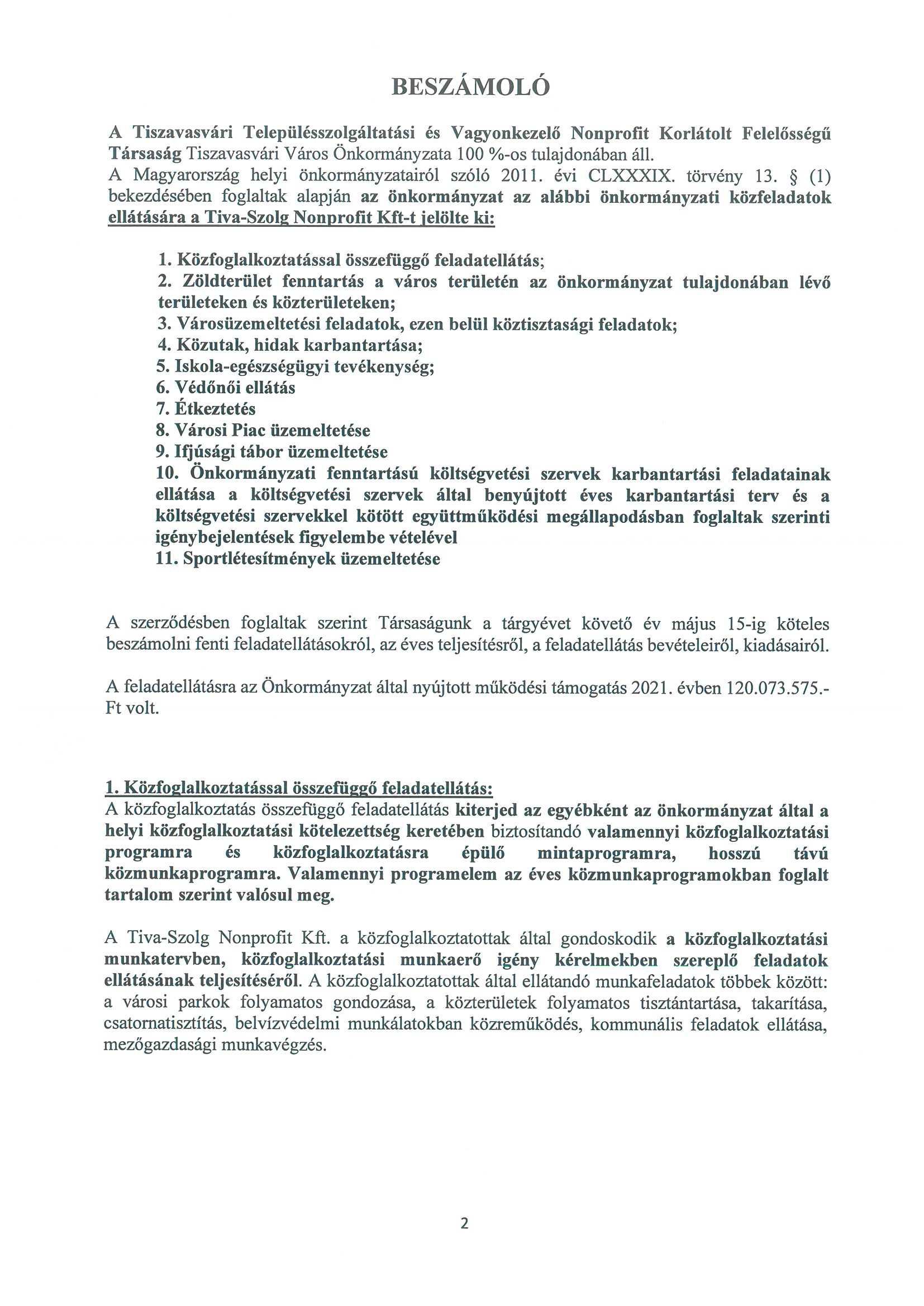 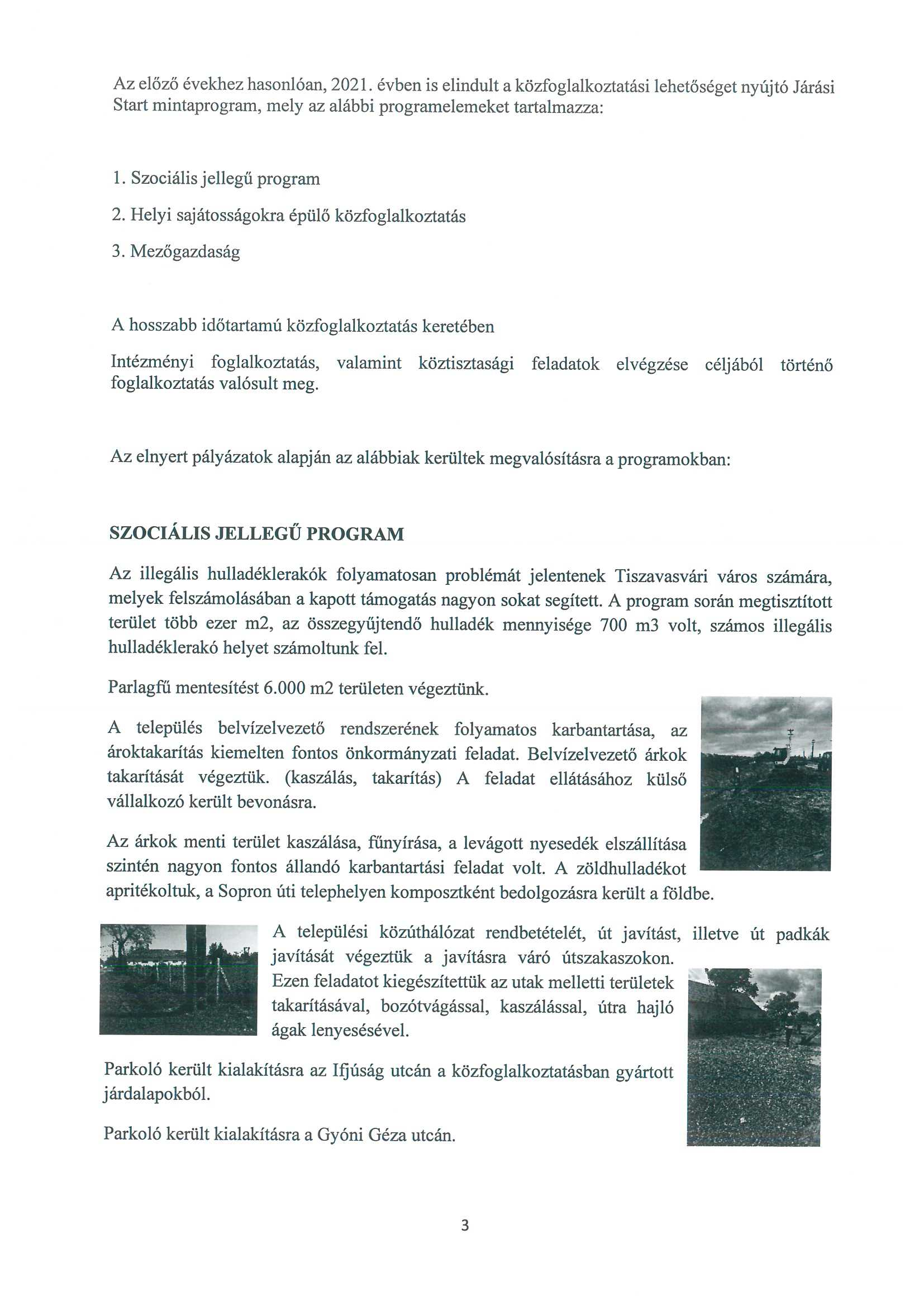 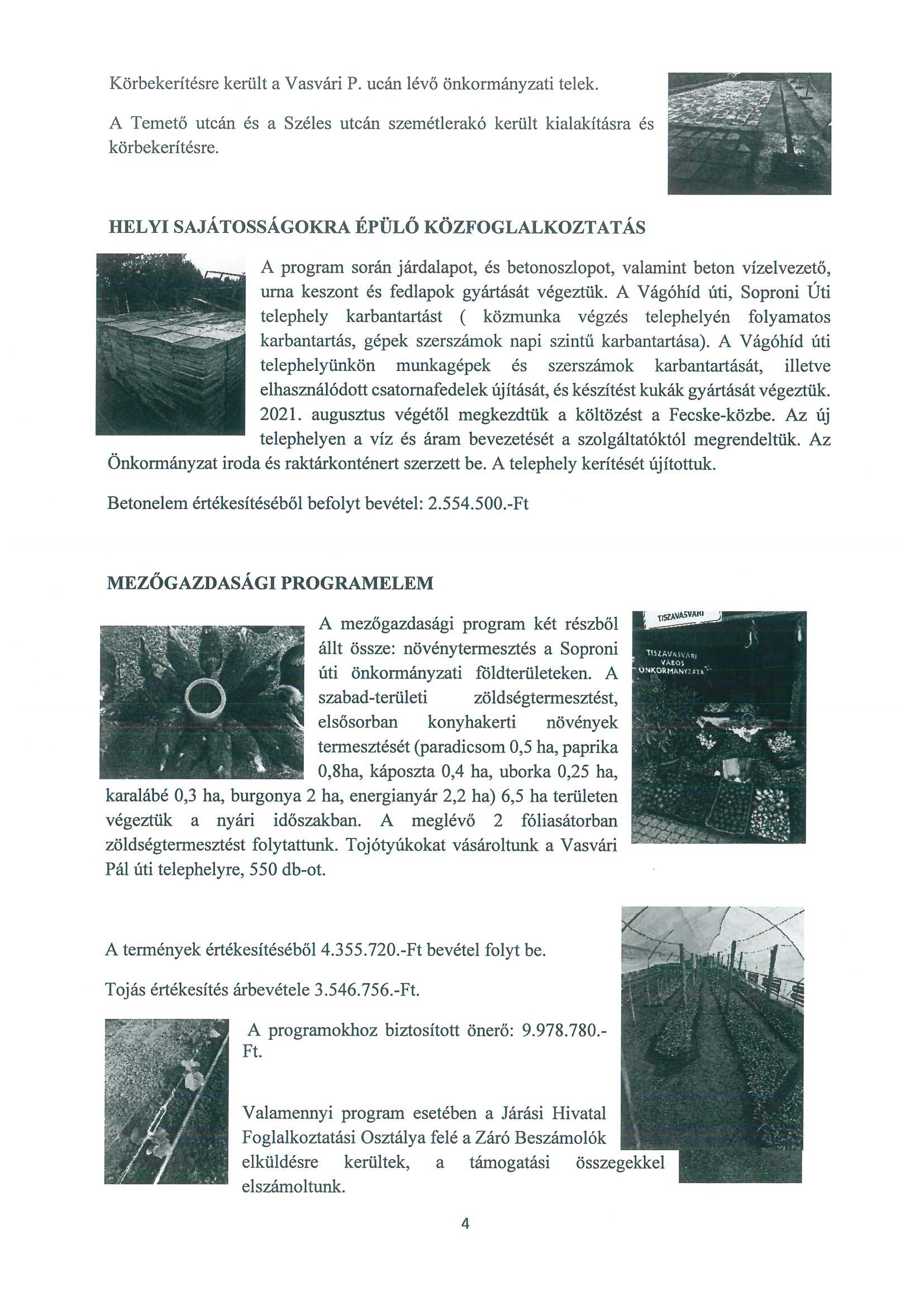 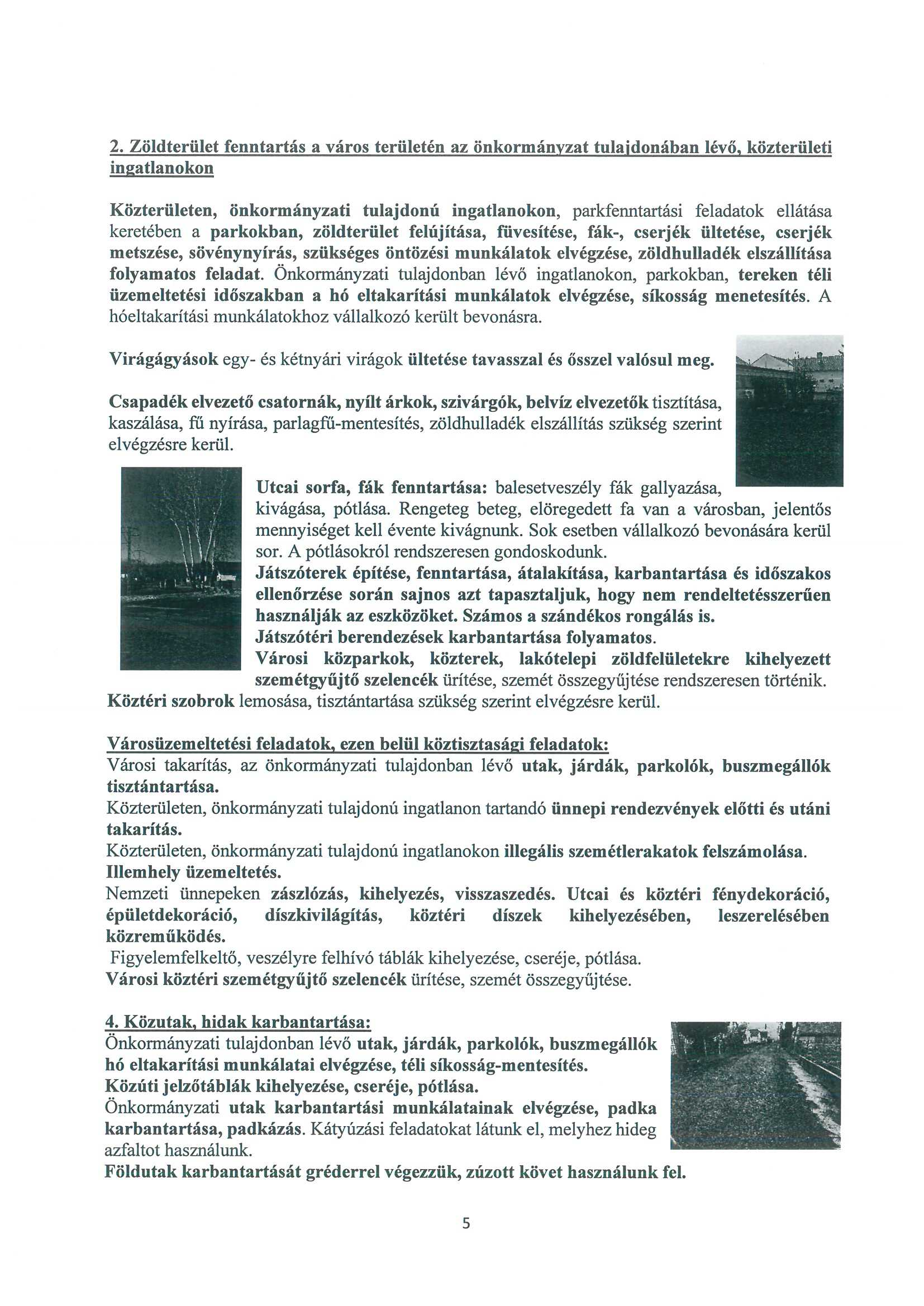 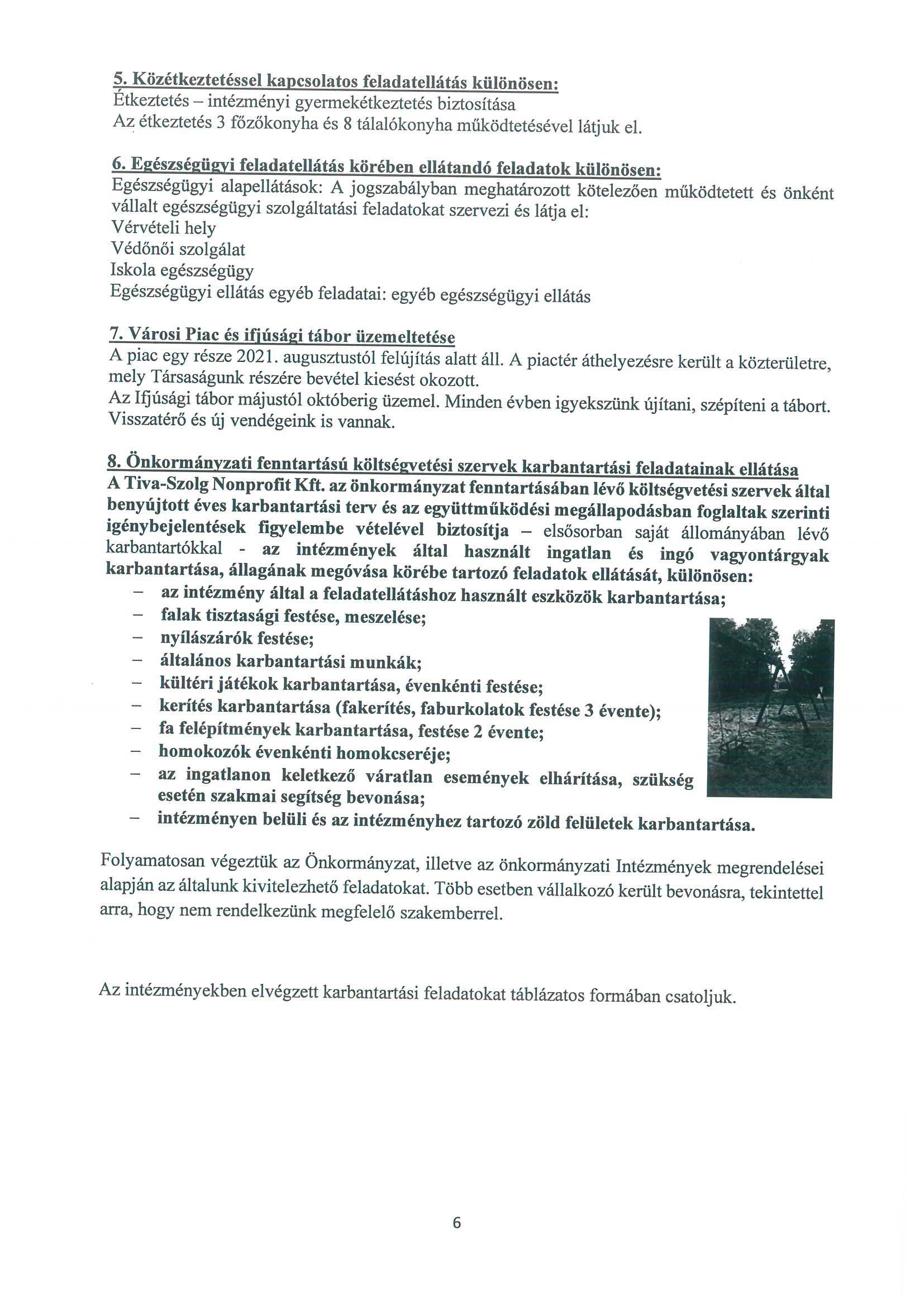 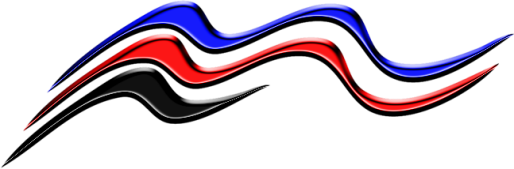 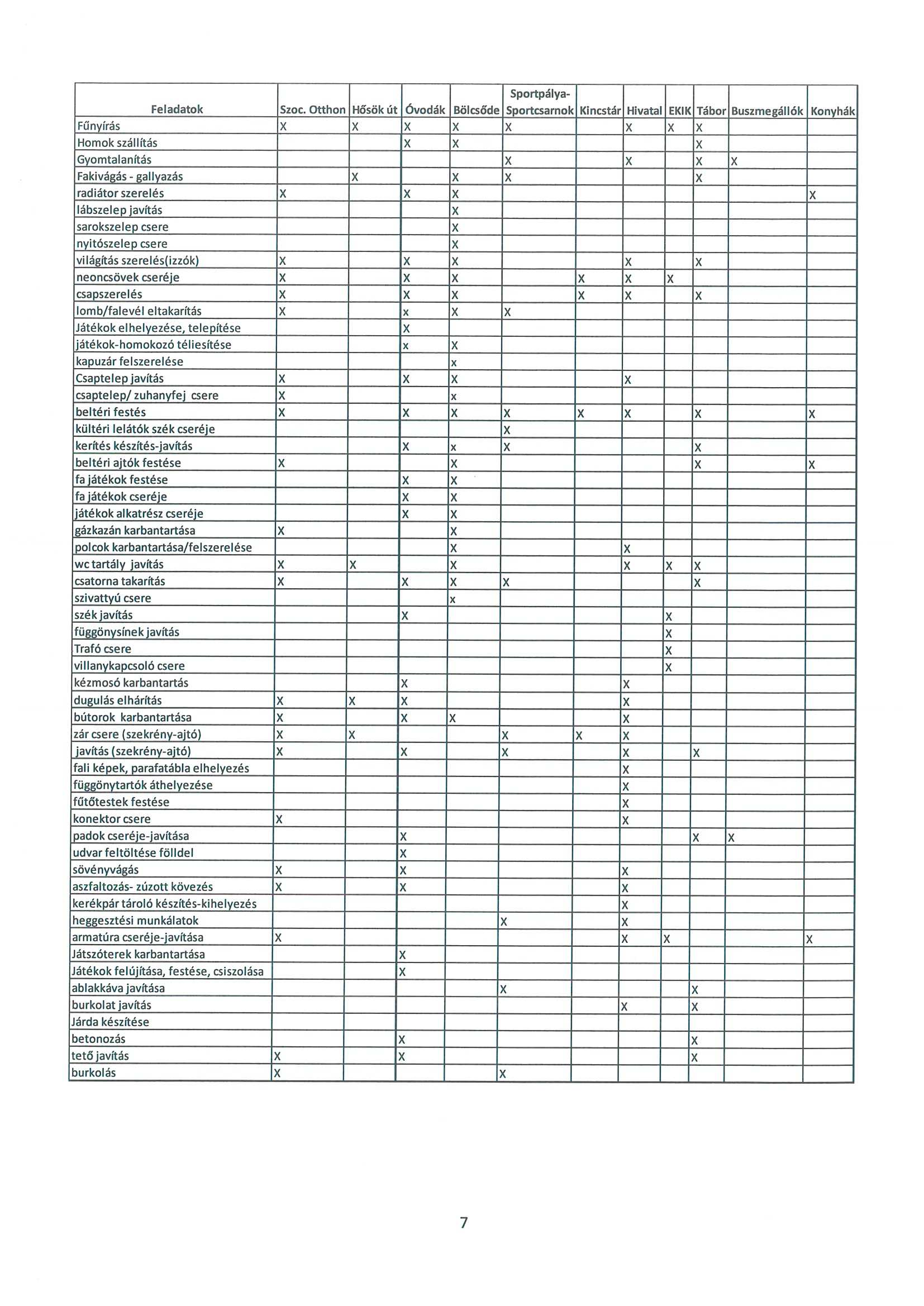 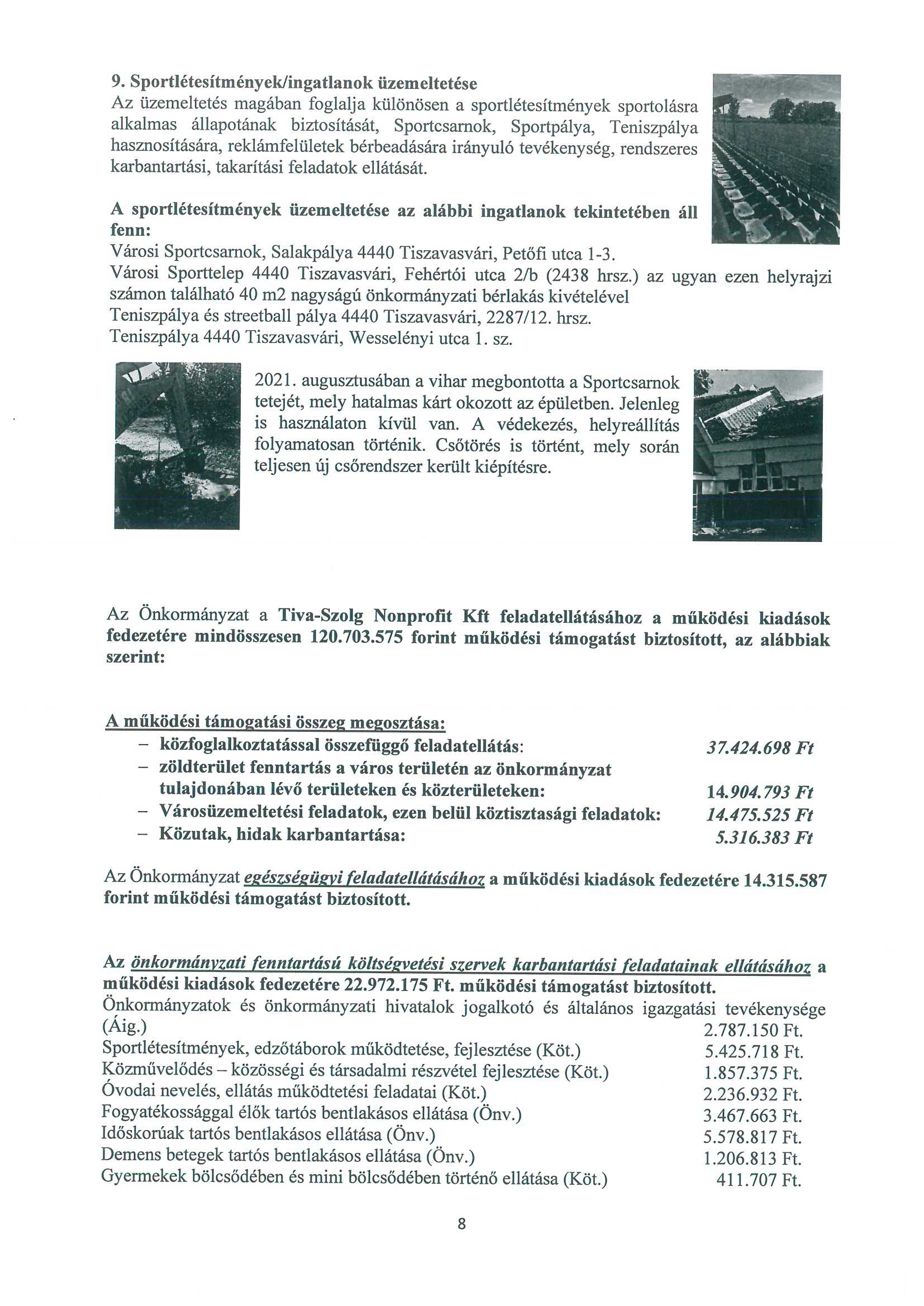 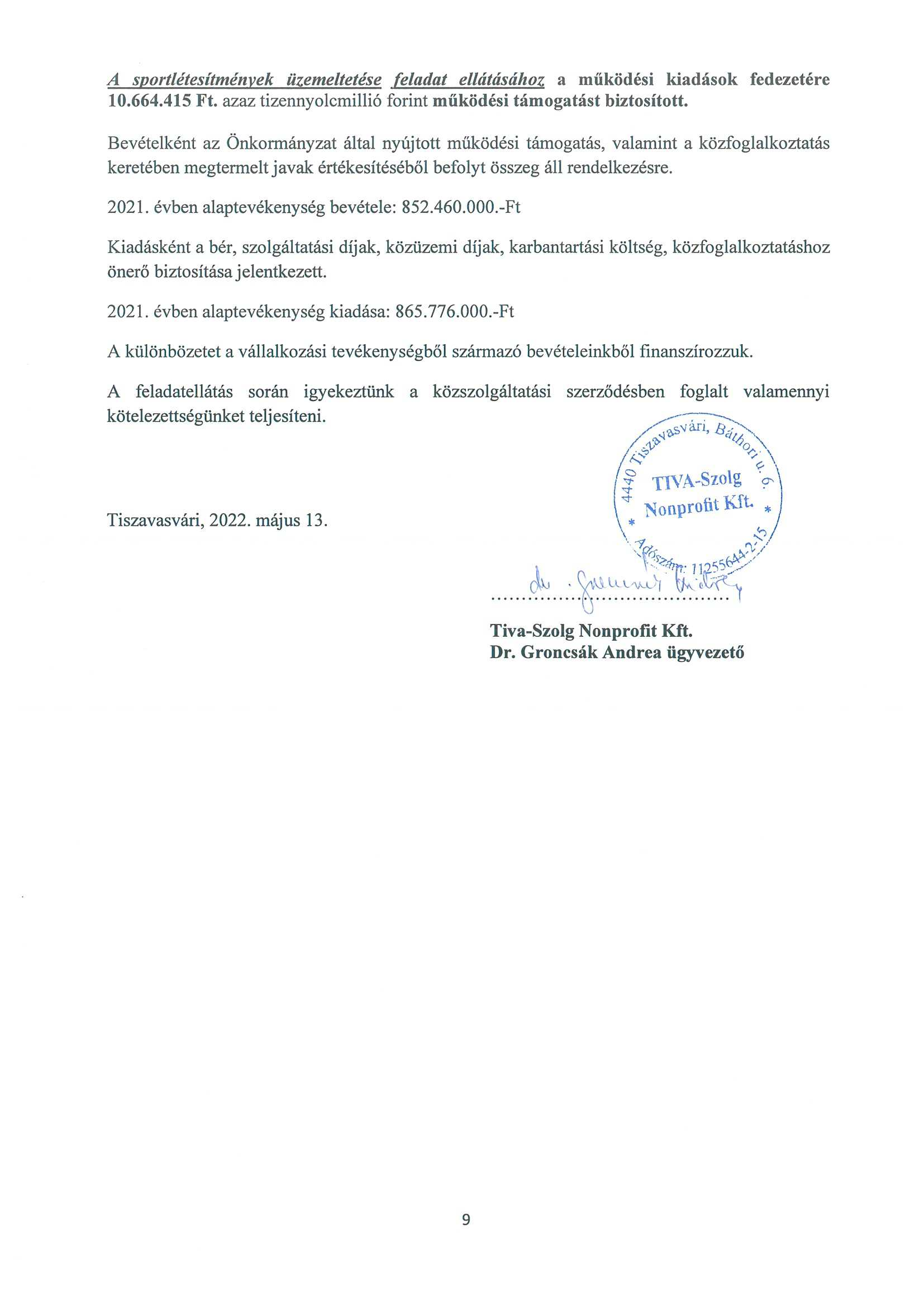 